Повышение качества управленческой, коррекционно-образовательной и лечебно-восстановительной работы дошкольного учреждения посредством использования информационных технологийПрименение информационных технологий в деятельности специального  дошкольного учреждения повышают качество управленческой работы, коррекционно-образовательного и лечебно-восстановительного процессов, существенно помогают разнообразить процесс обучения, сделать его более интересным и интенсивным.Методы реализации:Эмпирические методы:Изучение и анализ современных информационных технологий, используемых в дошкольном образовании;Изучение готовности педагогов к использованию информационных технологий в профессиональной деятельности (беседа, анкетирование);Анализ педагогических кадров;Индивидуальные и коллективные консультации с педагогами, проведение семинаров-практикумов, открытых просмотров по теме;Систематизация  разработанных материалов.Теоретические методы:Сравнение;Обобщение;КлассификацияХарактеристика основных видов  ресурсов опытаТехнические1.  Материально-техническая база  дошкольного учреждения:- Компьютеры – 7 шт. (Intel Celeron, Celeron, AMD Duron, Pentium- 2 шт., Pentium II – 2 шт.)- Принтеры –2 шт. (HP Laserjet 1020, Lexmark Z602) - Сканер –1 шт. (HP Scaniet 2400)Мультимедийный проектор –1 шт. (NEC LT25)Телевизор - 1 шт. (Horizont)Видеомагнитофон - 1 шт. (Daewoo T290K)Информационные-  Подбор и приобретение научной и методической литературы по выявленным проблемам у педагогов;- Приобретение специальной литературы для обучения педагогов работе на компьютере;- Приобретение научно-методической информации по дошкольному воспитанию разработанной на цифровых носителях;Дополнение новыми разделами стенда для педагогов;Постоянно действующая выставка новинок литературы по вопросам использования ИТ в работы дошкольного учреждения;Создание каталогов с практическим видеоматериалом (конспекты занятий;   компьютерные дидактические и развивающие игры, видеотека практического материала к тематическому планированию (слайды, проекты),  упражнения на развитие коммуникативных функций и т.д.) на основе обобщения опыта педагогов дошкольного учреждения;пополнение педагогического видеосалона новыми методическими разработками;ИнтеллектуальныеВ последние годы общество все больше приобретает черты информационного. В контексте реформирования экономических, политических и информационно-технических отношений вполне закономерна тенденция информатизации отечественной системы дошкольного образования. К настоящему времени сложились два ключевых направления, которые характеризуют данный процесс: педагогическое и организационное.Педагогическое направление предполагает внедрение информационных технологий (ИТ) и прежде всего компьютеров в образовательное пространство дошкольных учреждений. Его цель — совершенствование способов и средств детской деятельности, обеспечение всестороннего развития личности ребенка-дошкольника и подготовки его к полноценной жизни в информационном обществе. Организационное направление связано с модернизацией управления дошкольным образованием посредством ИТ.Процесс информатизации управления дошкольным образованием представляет собой информационное обеспечение управленческой деятельности на основе современной вычислительной техники и средств связи с целью оптимизации функционирования системы и расширения возможностей реализации социального заказа.Применение ИТ изменило традиционный характер и процедуру управления дошкольным учреждением, так как предусматривает распределение обязанностей между «естественным» и «искусственным» интеллектом. При этом машина выполняет рутинную, трудоемкую обработку и хранение больших массивов информации об организации воспитания и обучения, медицинском обслуживании, финансово-хозяйственной деятельности, методическом сопровождении, кадровой политике, делопроизводстве и т.д. Руководитель имеет возможность творческого подхода к принятию оперативных (стратегических) управленческих решений в части регулирования интеллектуальных, финансовых, материальных и других ресурсов. Информатизация управления способствует формированию единой информационно-образовательной среды в дошкольном учреждении и обеспечивает вхождение в современное информационное общество.Информатизация управления дошкольным учреждением осуществляется на базе разнообразных средств ИТ, ведущее положение среди которых занимает компьютер.При этом интенсификация информационного обеспечения управления дошкольным учреждением как системы сбора, обработки и хранения разноплановых сведений неразрывно связана с выбором программ, которые обслуживают и автоматизируют данный процесс.В работе дошкольного учреждения широко применяется программное обеспечение для обработки текста, построения графиков и таблиц, видео, аудио материалов и т.д. Использование информационного комплекса «ПараГраф», Internet Mail, электронной почты позволило решить ряд задач:получение нормативной, правовой, административной, научной, методической и другой информации;организацию электронного документооборота;автоматизацию бухгалтерского учета;информационное взаимодействие с коллегами и экспертами;формирование баз данных: «дети», «родители», «сотрудники» и др.;моделирование последствий принятия управленческих решений;мониторинг качества образовательных услуг (основных и дополнительных);анализ социально-демографической ситуации на определенной территории;обработку данных маркетинговых исследований и др.Офисное программное обеспечение объединяет средства разработки презентаций, электронные организаторы, системы складского и бухгалтерского учета, консультационные юридические системы. Так, мультимедийные презентации позволяют наглядно демонстрировать разнообразные материалы (видео- и звукозаписи, снимки, чертежи, графики, диаграммы, таблицы и т.д.). В свою очередь, программы, реализующие технологию «электронный органайзер» (MS Outlook и др.), составляют основу планирования профессиональной управленческой деятельности.Программный комплекс «ПараГраф» ориентирован на целостный анализ работы дошкольного учреждения. В нем управленческие задачи собраны воедино. Предусматривается построение нескольких взаимосвязанных между собой баз данных («кадры», «дети», «родители»), на основе которых функционирует программное обеспечение, охватывающее отдельные направления деятельности руководителя ДУ, заместителя заведующего по основной деятельности, воспитателя, педагога-психолога, учителя-дефектолога. Главное преимущество комплекса - возможность анализа реального состояния работы в учреждении, динамики изменений и результативности принимаемых управленческих решений.Осознание места и роли информационных технологий в организации управления дошкольным учреждением, овладение механизмом их использования позволяет обеспечить оптимальное функционирование и дальнейшее устойчивое развитие системы дошкольного образования.Информационные технологии открыли широкие возможности для повышения качества образовательного процесса.       В естественных жизненных условиях ребенок с нормальным зрением подвергается воздействию систематически и многократно повторяемой  визуальной стимуляции. Врожденное или возникшее на ранних этапах онтогенеза нарушение зрения оказывает отрицательное влияние на формирование когнитивной сферы и личности ребенка. В условиях слабовидения восприятие детьми окружающего мира протекает на суженной сенсорной основе и может страдать фрагментарностью, уменьшением объема, замедленностью темпа, сниженной точностью. Почти у всех слабовидящих детей проявляются особенности в формировании зрительных образов. Однако эти недостатки могут быть компенсированы при условии включения в процесс восприятия не только ослабленного зрения, но и других анализаторов.Использование информационных технологий позволяет повысить качество зрительного восприятия окружающего мира, сформировать полноценные образы предметов и явлений, недоступных для ознакомления в непосредственном опыте ребенка с нарушением зрения. Опыт использования компьютерных технологий показывает, что:компьютер развивает все психические процессы, посредством привлечения разных анализаторов;компьютер стимулирует любопытство и познавательный интерес ребенка, дает ребенку стойкую мотивацию, а это улучшает предпосылки к обучению;несмотря на индивидуальные особенности в развитии ребенка, компьютер дает ему возможность играть так, чтобы у него получалось;у компьютера бесконечное терпение, он не устает и не сердится, все это является хорошей эмоциональной поддержкой для детей, которым требуются многократные повторения и поощрения;при работе с техническими средствами необходимо строго соблюдать санитарные правила и нормы, предъявляемые к их использованию с учетом специфики дошкольного учреждения.Применение информационных технологий повышает качество коррекционно-образовательного процесса, существенно помогают разнообразить процесс обучения, сделать его более интересным и интенсивным.В нашем специальном дошкольном учреждении используются современные  коррекционно-развивающие программы и информационные средства:На логопедических занятиях учителем-дефектологом (логопедом) применяется программа "СПЕЦИАЛЬНЫЕ ОБРАЗОВАТЕЛЬНЫЕ СРЕДСТВА", которая позволяет моделировать и накапливать развивающие материалы и методики для  детей с разной структурой проблем. Основным достоинством этой программы является возможность манипулирования графическими и текстовыми объектами на экране компьютера, а также сопровождение любого объекта звуковыми фрагментами инструкций, номинаций, пояснений и указаний.TOUGHSCREIHJ (сенсорный экран),  который позволяет делать доступ-ными для детей раннего возраста компьютерные развивающие игры, пособия и методики управляя ими простыми указательными действиями. Программа «Видимая речь » очень эффективна в работе логопеда,  т.к. занимается проблемами развития и восстановления речевых и голосовых функций. Данная программа состоит из модулей, которые могут использоваться как для прямого коррекционного воздействия, так и с целью сопровождения визуального контроля выполнения традиционных логопедических упражнений. Наиболее активно используются модули, позволяющие вести работу со звуками (постановка, автоматизация изолированного произношения, на материале слогов, слов и фраз):  "АВТОМАТИЗАЦИЯ ФОНЕМЫ", МОДУЛЬ "ЦЕПОЧКИ ФОНЕМ",  МОДУЛЬ  "РАЗЛИЧИЕ ДВУХ ФОНЕМ", МОДУЛЬ  "РАЗЛИЧИЕ ЧЕТЫРЕХ ФОНЕМ".Учителями-дефектологами  при организации индивидуальной работы широко используются компьютерные развивающие игры («Микки Маус», «Подводный мир», «Гарфилд малышам» и т.д).  Игровая компьютерная среда, соединяясь с конкретной учебной задачей, позволяет ребенку усваивать материал как бы незаметно для себя, познавая мир цвета, форм, звука, характерных действий  и движений объектов окружающего мира, а также осваивать некоторые правила и нормы поведения. Одним из интересных новшеств, появившихся в нашем дошкольном учреждении является мультимедийный проектор, который позволяет визуализировать коррекционно-образовательный процесс с учетом специфики нашего дошкольного учреждения. В практике лечебно-восстановительной работы  дошкольного учреждения используется комплекс лечебных и диагностических программ, который реализует методики консервативного лечения нарушений зрения, разработанные в Московском НИИ глазных болезней им. Гельмгольца и МНТК «Микрохирургия глаза». Все программы апробированы в Российском государственном медицинском университете (РГМУ), Российской медицинской академии последипломного образования (РМАПО) и в НИИ глазных болезней Российской академии медицинских наук (НИИГБ РАМН) и приобретены за счет спонсорской и благотворительной помощи родителей воспитанников дошкольного учреждения. Программа «eYe» используется для диагностики и лечения амблиопии и косоглазия, восстановления и развития бинокулярного зрения. В основу упражнений положены методы плеоптики, ортоптики и диплоптики. Разделение полей зрения осуществляется с помощью красно-синих очков. Применение разнообразных упражнений на «совмещение» и «слияние» позволяют развивать содружественную деятельность обоих половин зрительного анализатора.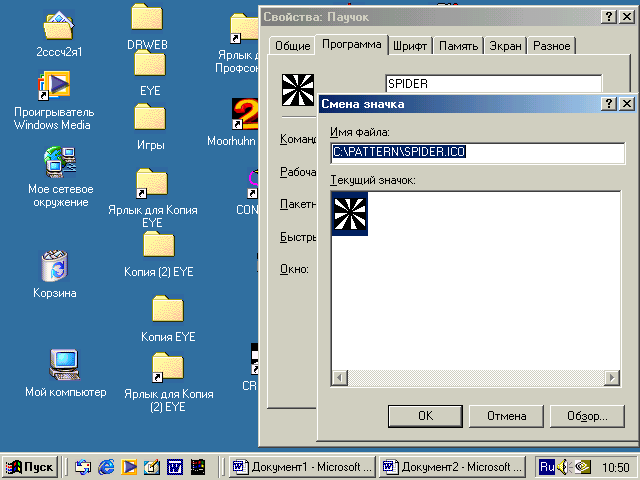 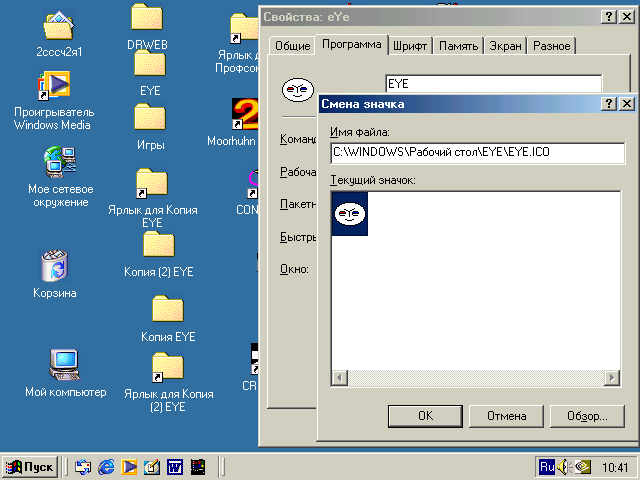 Программа «Паучок» - для лечения амблиопии, где стимуляция производится структурированными динамическими изображениями, позволяет активизировать визомоторную  деятельность, конвергенцию и аккомодацию.Программа «Relax!» - для профилактики пресбиопии и детской миопии. Позволяет оказывать нормализирующие действия на аккомодацию. Используемые в программе стимулы с определенными пространственными, временными и цветовыми параметрами выводят аккомодацию из фиксированного напряженного состояния.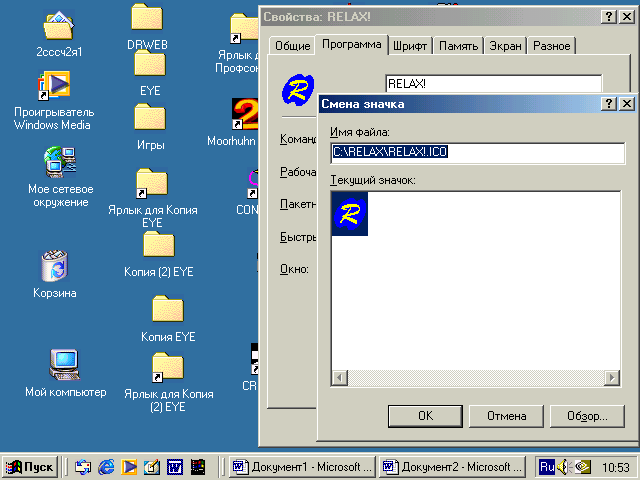 Программа «Крестики» - применяется как игровой паттерн-стимулятор для лечения амблиопии, в котором используется инвертирующее шахматное поле. Этот стимул позволяет активизировать нейроны и восстанавливать межнейронные связи на всех уровнях зрительной системы.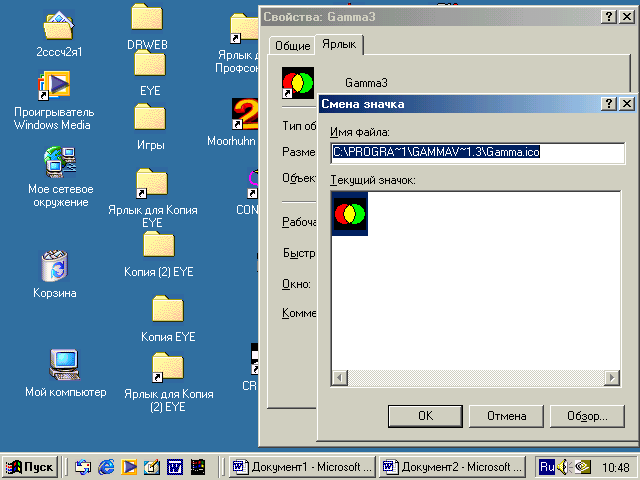 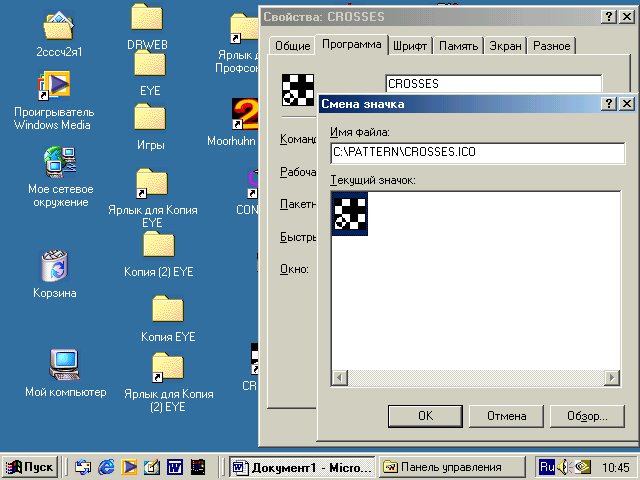 Программа «Гамма» - для лечения нарушения бинокулярного зрения, в том числе и косоглазия. Действие основано на спектральном разделении изображения по зрительным ветвям с использованием красно-синих очков.Программа «Рельеф» - для лечения рефракционной, обскурационной и дисбинокулярной амблиопии, нарушений бинокулярного зрения (в том числе и косоглазия), снижения зрения при начальных аномалиях рефракции, в том числе при миопии, астигматизме, гиперметропии и послеоперационной реабилитации. Включает паттерн-стимулирующие упражнения, которые основаны на стимулирующем воздействии изображений с резкими перепадами света и тени (паттернов).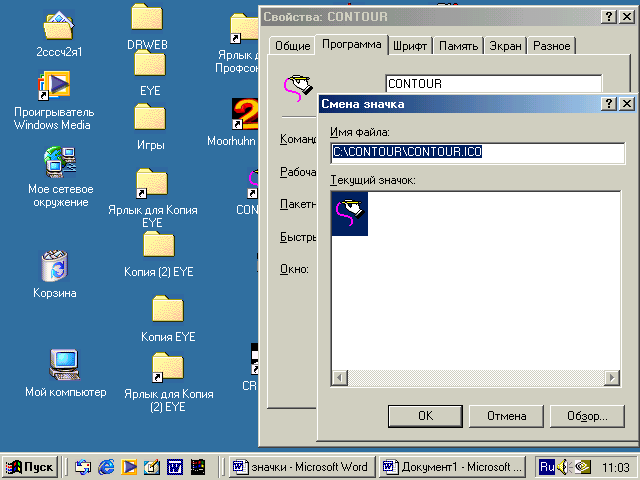 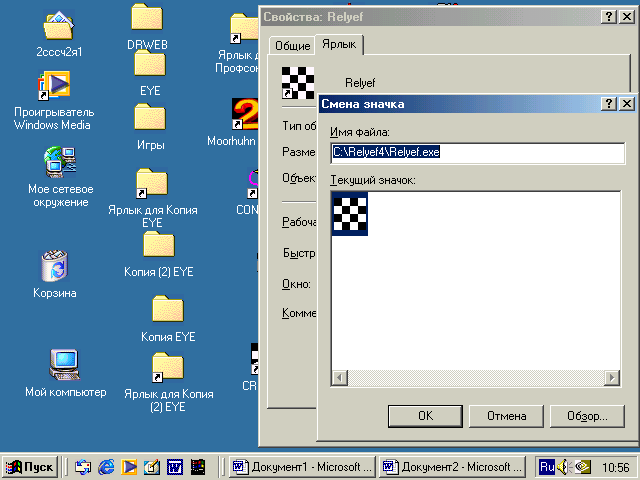 Программа «Контур» - для лечения амблиопии, восстановления и развития бинокулярного зрения, для устранения  функционального подавления и тренировки фузии.Внедрение и использование информационных технологий в деятельности специального  дошкольного учреждения позволило повысить качество управленческой деятельности, коррекционно-образовательного и лечебно-восстановительного процессов, существенно разнообразить процесс обучения, сделать его более интересным и интенсивным.